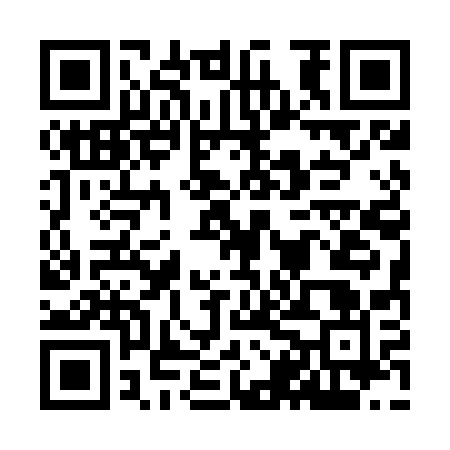 Ramadan times for Dzierzecin, PolandMon 11 Mar 2024 - Wed 10 Apr 2024High Latitude Method: Angle Based RulePrayer Calculation Method: Muslim World LeagueAsar Calculation Method: HanafiPrayer times provided by https://www.salahtimes.comDateDayFajrSuhurSunriseDhuhrAsrIftarMaghribIsha11Mon4:184:186:1812:043:515:515:517:4412Tue4:154:156:1512:033:535:535:537:4613Wed4:124:126:1312:033:555:555:557:4814Thu4:104:106:1012:033:565:575:577:5015Fri4:074:076:0812:033:585:585:587:5216Sat4:044:046:0512:023:596:006:007:5417Sun4:014:016:0312:024:016:026:027:5718Mon3:583:586:0012:024:036:046:047:5919Tue3:563:565:5812:014:046:066:068:0120Wed3:533:535:5512:014:066:086:088:0321Thu3:503:505:5312:014:076:106:108:0622Fri3:473:475:5012:014:096:126:128:0823Sat3:443:445:4812:004:106:146:148:1024Sun3:413:415:4512:004:126:166:168:1325Mon3:383:385:4312:004:136:186:188:1526Tue3:353:355:4011:594:156:206:208:1727Wed3:323:325:3811:594:166:216:218:2028Thu3:283:285:3511:594:186:236:238:2229Fri3:253:255:3311:584:196:256:258:2530Sat3:223:225:3011:584:206:276:278:2731Sun4:194:196:2812:585:227:297:299:301Mon4:164:166:2512:585:237:317:319:322Tue4:134:136:2312:575:257:337:339:353Wed4:094:096:2012:575:267:357:359:384Thu4:064:066:1812:575:277:377:379:405Fri4:034:036:1512:565:297:397:399:436Sat3:593:596:1312:565:307:417:419:467Sun3:563:566:1012:565:317:427:429:488Mon3:523:526:0812:565:337:447:449:519Tue3:493:496:0512:555:347:467:469:5410Wed3:453:456:0312:555:367:487:489:57